« Des bébés naissaient, des vieillards décédaient, et ceux qui occupaient la tranche d’âge intermédiaire continuaient à s’attirer des ennuis. »Robert Sims Reid*noirCnoir spécial 500èmemardi 30 novembre 201050 romans noirCnoir parmi 500 chroniques 50 chroniques à lire mais surtout à écouter. Elles sont écrites dans cette perspective. Vous devriez pouvoir les entendre sur www.radiopfm.com et aussi sur www.noircnoir.com tout comme l’émission spéciale 500ème.Cette sélection n’est rien d’autre que le choix d’un lecteur passionné. A l’avertissement de Jean-Bernard Pouy en introduction de sa Brève Histoire du Roman Noir, « Je ne suis ni critique, ni historien, encore moins universitaire », j’ajouterai me concernant, je ne suis ni écrivain, ni journaliste ni l’auteur d’une brève histoire du Roman Noir. Et donc tout comme l’écrit Pouy, « Je n’ai pas tout lu… et mon avis est à prendre avec des pincettes chauffées à blanc ».Et en Bonus un Top 5 noirCnoirLa Bibliothèque noirCnoirMa bibliothèque idéale en quelque sorte. Pour compléter le Top 50 noirCnoir forcément frustrant puisque n’y apparaissent pas les écrivains qui ont fondé le roman noir et / ou qui en ont fait une littérature à part entière. Pour compléter aussi une liste que j’avais donnée à l’occasion du 25ème anniversaire de Radio PFM en 2006. Et aussi pour répondre à des demandes régulières de conseil de lecture de roman noir. Encore une fois cette bibliothèque noirCnoir n’est que celle d’un simple lecteur. A découvrir après les chroniques du Top 50.Ouvrages et Revues de référenceJe salue l’érudit Claude Mesplède, la cheville ouvrière du Dictionnaire des littératures policières, une Bible pour noirCnoir. L’éditeur de ce dictionnaire, Joseph K., est un pilier du genre. Il avait déjà permis la publication d’une somme inestimable, Les auteurs de la Série noire de Mesplède, toujours lui, et Schleret. Il est enfin l’éditeur de Temps noir, superbe revue, la revue de référence depuis la disparition de Polar. D’autres ouvrages et revues ont permis d’enrichir noirCnoir, ils apparaissent dans la liste du numéro 1 au numéro 500, la liste des chroniques noirCnoir que vous trouverez à la fin de ce livret.PS : merci à tous les éditeurs qui soutiennent et alimentent noirCnoir.*merci aussi à Pascal Dessaint de m’avoir fait découvrir cette citation de Robert Sims Reid.Guy Lepolarski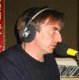 